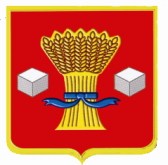 АдминистрацияСветлоярского муниципального района Волгоградской областиПОСТАНОВЛЕНИЕот 12.04.2021                    № 610/1В соответствии с Бюджетным кодексом Российской Федерации, Федеральным законом от 06 октября 2003 года № 131-ФЗ «Об общих принципах организации местного самоуправления в  Российской Федерации», постановлением администрации Светлоярского муниципального района Волгоградской области от 12.04.2021 № 609/1 «Об утверждении Порядка проведения конкурса на предоставление гранта в форме субсидии организациям территориального общественного самоуправления, реализующим проекты по благоустройству территорий муниципальных образований Светлоярского муниципального района Волгоградской области в 2021 году», в целях реализации муниципальной программы «Развитие и поддержка территориального общественного самоуправления на территории Светлоярского муниципального района Волгоградской области на 2021-2023 годы», утвержденной постановлением администрации Светлоярского муниципального района Волгоградской области от 31 марта 2021 года № 491 «Об утверждении муниципальной программы «Развитие и поддержка территориального общественного самоуправления на территории Светлоярского муниципального района Волгоградской области на 2021-2023 годы» и с целью формирования благоприятных условий для устойчивого функционирования и развития территориального общественного самоуправления на территории Светлоярского муниципального района Волгоградской области, руководствуясь Уставом Светлоярского муниципального района Волгоградской области,п о с т а н о в л я ю:1. Утвердить сроки проведения конкурса на предоставление гранта в форме субсидии организациям территориального общественного самоуправления, реализующим проекты по благоустройству территорий муниципальных образований Светлоярского муниципального района Волгоградской области с 15.04.2021 по 19.05.2021.2. Отделу по муниципальной службе, общим и кадровым вопросам администрации Светлоярского муниципального района Волгоградской области        (Иванова Н.В.) разместить настоящее постановление на официальном сайте Светлоярского муниципального района Волгоградской области.3. Настоящее постановление вступает в силу со дня его подписания.4. Контроль  над   исполнением   настоящего   постановления   оставляю за собой.Глава муниципального района                                                            Т.В.Распутина